Lesson 3: Creating Cross Sections by DilatingLet’s create cross sections by doing dilations.3.1: Dilating, AgainDilate triangle  using center  and a scale factor of 2.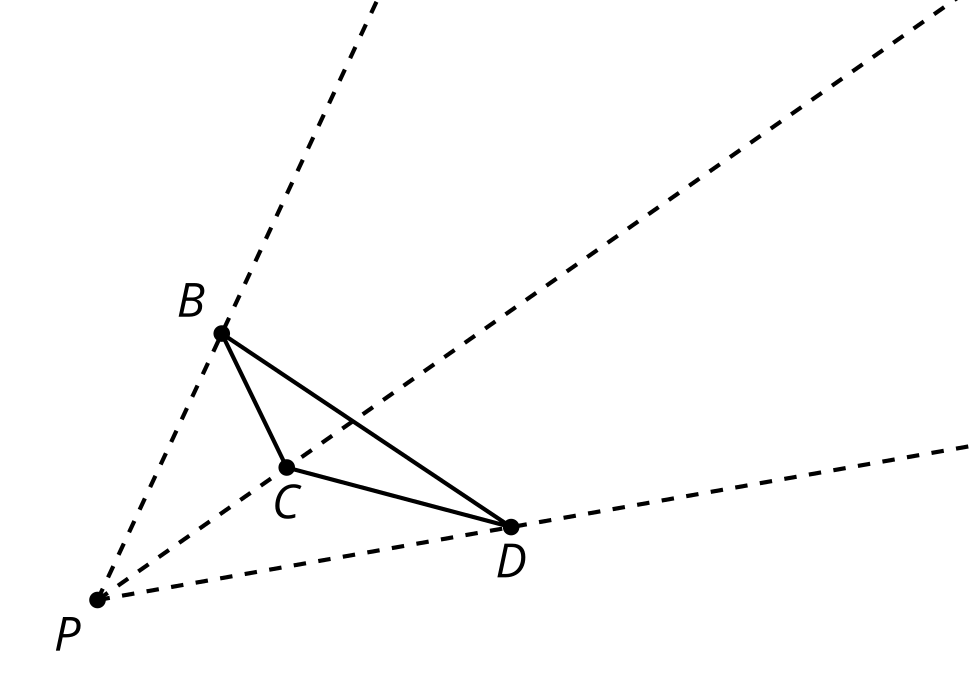 Look at your drawing. What do you notice? What do you wonder?3.2: Pyramid MobileYour teacher will give you sheets of paper. Each student in the group should take one sheet of paper and complete these steps:Locate and mark the center of your sheet of paper by drawing diagonals or another method.Each student should choose one scale factor from the table. On your paper, draw a dilation of the entire sheet of paper, using the center you marked as the center of dilation.Measure the length and width of your dilated rectangle and calculate its area. Record the data in the table.Cut out your dilated rectangle and make a small hole in the center.Now the group as a whole should complete the remaining steps:Cut 1 long piece of string (more than 30 centimeters) and 4 shorter pieces of string. Make 4 marks on the long piece of string an equal distance apart.Thread the long piece of string through the hole in the largest rectangle. Tie a shorter piece of string beneath it where you made the first mark on the string. This will hold up the rectangle.Thread the remaining pieces of paper onto the string from largest to smallest, tying a short piece of string beneath each one at the marks you made.Hold up the end of the string to make your cross sections resemble a pyramid. As a group, you may have to steady the cross sections for the pyramid to clearly appear.Are you ready for more?Is dilating a square using a factor of 0.9, then dilating the image using scale factor 0.9 the same as dilating the original square using a factor of 0.8? Explain or show your reasoning.Lesson 3 SummaryImagine a triangle lying flat on your desk, and a point  directly above the triangle. If we dilate the triangle using center  and scale factor  or 0.5, together the triangles resemble cross sections of a pyramid.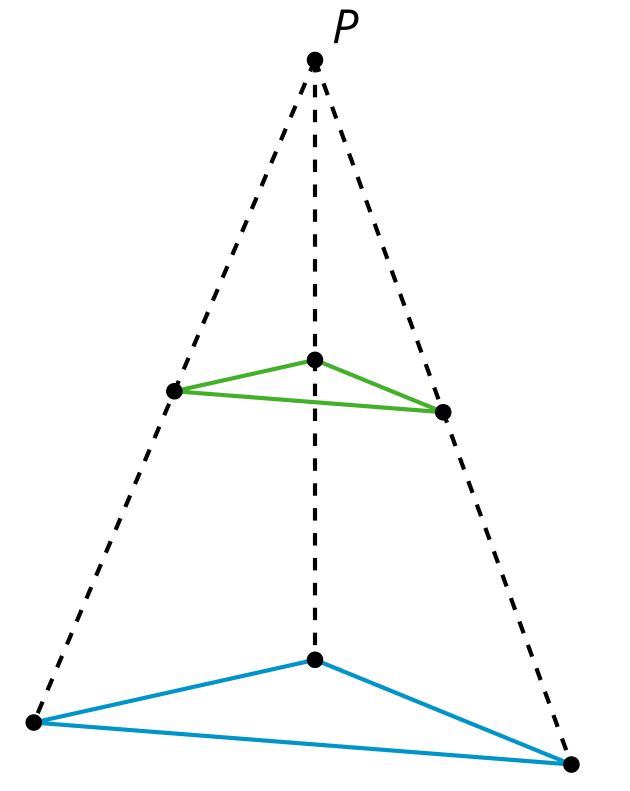 We can add in more cross sections. This image includes two more cross sections, one with scale factor  and one with scale factor . The triangle with scale factor  is the base of the pyramid, and if we dilate with scale factor  we get a single point at the very top of the pyramid.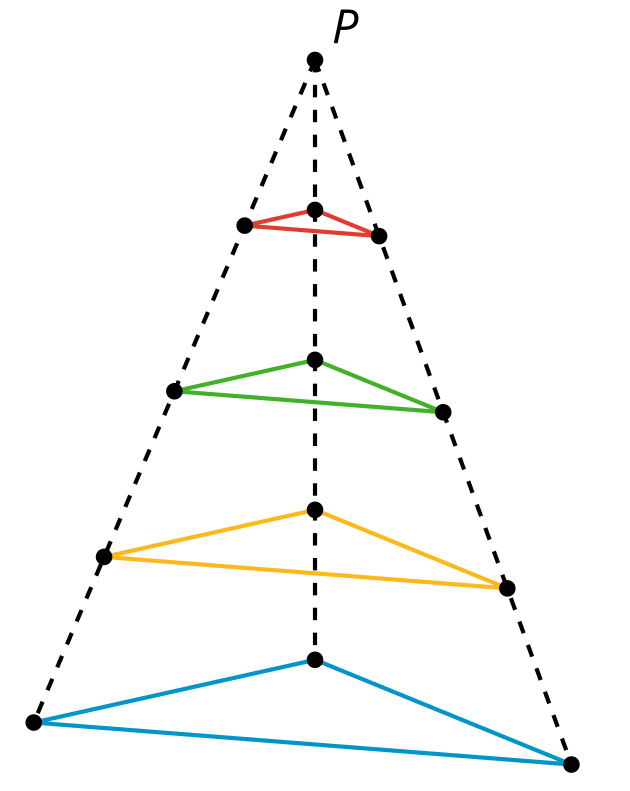 Each triangle’s side lengths are a factor of  times the corresponding side length in the base. For example, for the cross section with , each side length is half the length of the base’s side lengths.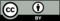 © CC BY 2019 by Illustrative Mathematics®scale factor, length of scaled rectanglewidth of scaled rectanglearea of scaled rectangle